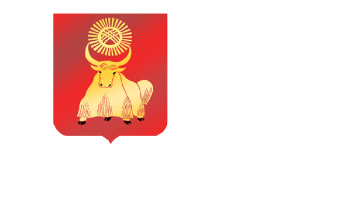 РОССИЙСКАЯ ФЕДЕРАЦИЯРЕСПУБЛИКА ТЫВАХУРАЛ ПРЕДСТАВИТЕЛЕЙ ГОРОДА КЫЗЫЛА_____________________________________________________________________________РЕШЕНИЕ«___»_______2015 года                   г. Кызыл                       № _______ О внесении изменений и дополнений в Положение о муниципальном казенном учреждении  Департаменте по образованию мэрии города Кызыла	В соответствии с Федеральным законом от 06.10.2003 г. № 131-ФЗ «Об общих принципах организации местного самоуправления в Российской Федерации», Федеральным законом от 29.12.2012г. № 273-ФЗ «Об образовании в Российской Федерации», руководствуясь Уставом городского округа «Город Кызыл Республики Тыва»,Хурал представителей города Кызыла РЕШИЛ:1. Внести в Положение о муниципальном казенном учреждении Департаменте по образованию мэрии города Кызыла следующие изменения и дополнения: 1.1. В разделе 2: а) подпункт 2.2.3 изложить в следующей редакции: «2.2.3. Организация предоставления общедоступного и бесплатного дошкольного, начального общего, основного общего, среднего (полного) общего образования по основным общеобразовательным программам в муниципальных образовательных организациях (за исключением полномочий по финансовому обеспечению реализации основных общеобразовательных программ в соответствии с федеральными государственными образовательными стандартами)»;б) подпункт 2.2.4 изложить в следующей редакции:  «2.2.4. Организация предоставления дополнительного образования детей в муниципальных образовательных организациях (за исключением дополнительного образования детей, финансовое обеспечение которого осуществляется органами государственной власти субъектов Российской Федерации), а также организация отдыха детей в каникулярное время».в) дополнить подпунктами 2.2.8- 2.2.10:«2.2.8. Создание условий для осуществления присмотра и ухода за детьми, содержания детей в муниципальных образовательных организациях».«2.2.9.Создание, реорганизация, ликвидация муниципальных образовательных организаций (за исключением создания органами местного самоуправления муниципальных районов муниципальных образовательных организаций высшего образования), осуществление функций и полномочий учредителей муниципальных образовательных организаций».«2.2.10. Обеспечение содержания зданий и сооружений муниципальных образовательных организаций, обустройство прилегающих к ним территорий»;1.2. в разделе 3:а) подпункт 3.1.4 изложить в следующей редакции:«3.1.4. совместно с органами управления здравоохранения контроль за соблюдением условий и выполнением мероприятий, обеспечивающих охрану и укрепление здоровья обучающихся и воспитанников»; б) подпункт 3.1.5 дополнить словами «закрепление муниципальных образовательных организаций за конкретными территориями муниципального района, городского округа».в) в подпункте 3.4.5. слова «и детей с ограниченными возможностями» исключить.г) подпункты 3.4.10, 3.7.1, 3.7.2 исключить.2. Опубликовать настоящее решение в газете «Кызыл-неделя».3. Контроль за исполнением настоящего решения возложить на Комитет по образованию, науке и молодежной политике.4. Настоящее решение вступает в силу со дня его официального опубликования.Глава города Кызыла                                                                                  Д. Оюн